Citas para el Prontuario de la Naturaleza Albacetense  En ________________ a ____ de ________________ del año ________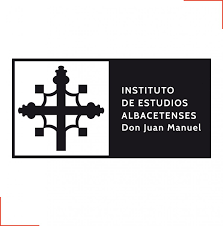 SABUCORevista del área de Ciencias Naturales Instituto de Estudios AlbacetensesEspecie/roca/formación geológicaFechaNº de ejemplares, sexo, edadActividad (en el caso de animales)LocalidadMunicipio (provincia)CoordenadasHábitatDeterminador (si procede)Exsiccata o ejemplares depositados en colecciones (si procede)ObservacionesAUTORESAUTORESNombre y Apellidose-mailJustificación del autor respecto a la importancia de la citaCriterios orientativos:Especie catalogadaNo citado en la provinciaNuevas poblacionesFuera de su área de distribuciónFuera de su hábitat normalNúmero de individuos excepcionalFechas extremas o anómalasComportamiento, anatomía, reproducción anómala o peculiarEjemplar singular